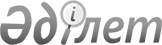 О внесении изменений в постановление Правительства Республики Казахстан от 18 февраля 2016 года № 79 "Об утверждении перечня государственных предприятий учреждений уголовно-исполнительной (пенитенциарной) системы, у которых приобретаются производимые, выполняемые, оказываемые ими товары, работы, услуги, а также перечня и объемов товаров, работ, услуг, приобретаемых у производящих, выполняющих, оказывающих их государственных предприятий учреждений уголовно исполнительной (пенитенциарной) системы, и внесении изменений в постановление Правительства Республики Казахстан от 31 декабря 2014 года № 1423 "Об утверждении норм минимального жизнеобеспечения населения, находящегося в зоне чрезвычайной ситуации"
					
			Утративший силу
			
			
		
					Постановление Правительства Республики Казахстан от 15 мая 2019 года № 291. Утратио силу постановлением Правительства Республики Казахстан от 1 сентября 2023 года № 758.
      Сноска. Утратило силу постановлением Правительства РК от 01.09.2023 № 758 (вводится в действие по истечении десяти календарных дней после дня его первого официального опубликования).
      Правительство Республики Казахстан ПОСТАНОВЛЯЕТ: 
      1. Внести в постановление Правительства Республики Казахстан от 18 февраля 2016 года № 79 "Об утверждении перечня государственных предприятий учреждений уголовно-исполнительной (пенитенциарной) системы, у которых приобретаются производимые, выполняемые, оказываемые ими товары, работы, услуги, а также перечня и объемов товаров, работ, услуг, приобретаемых у производящих, выполняющих, оказывающих их государственных предприятий учреждений уголовно-исполнительной (пенитенциарной) системы, и внесении изменений в постановление Правительства Республики Казахстан от 31 декабря 2014 года № 1423 "Об утверждении норм минимального жизнеобеспечения населения, находящегося в зоне чрезвычайной ситуации" (САПП Республики Казахстан, 2016 г., № 14, ст. 55) следующие изменения:
      в перечне и объемах товаров, работ, услуг, приобретаемых у производящих, выполняющих, оказывающих их государственных предприятий учреждений уголовно-исполнительной (пенитенциарной) системы, утвержденных указанным постановлением:
      строку, порядковый номер 2, изложить в следующей редакции: 
      " 
      строку, порядковый номер 12, изложить в следующей редакции: 
      "
      строки, порядковые номера 16, 17, исключить;
      строки, порядковые номера 18, 19, 20, изложить в следующей редакции: 
      " 
      строку, порядковый номер 21, исключить;
      строку, порядковый номер 24, изложить в следующей редакции:
      " 
      строку, порядковый номер 25, изложить в следующей редакции: 
      " 
      строки, порядковые номера 29, 30, изложить в следующей редакции: 
      " 
      строку, порядковый номер 31, исключить;
      строки, порядковые номера 32, 33, 34, 35, изложить в следующей редакции: 
      " 
      строку, порядковый номер 44, исключить;
      строку, порядковый номер 45, изложить в следующей редакции: 
      " 
      строку, порядковый номер 48, исключить;
      строки, порядковые номера 51, 52, изложить в следующей редакции: 
      " 
      строки, порядковые номера 54, 55, 56, 57, изложить в следующей редакции: 
      " 
      строки, порядковые номера 59, 60, 61, 62, изложить в следующей редакции: 
      "
      строку, порядковый номер 65, изложить в следующей редакции: 
      "
      строки, порядковые номера 66, 67, исключить;
      строки, порядковые номера 68, 69, 70, изложить в следующей редакции: 
      "
      строки, порядковые номера 71, 72, 73, 74, 75, исключить;
      строки, порядковые номера 80, 81, изложить в следующей редакции: 
      "
      строки, порядковые номера 82, 84, исключить;
      строку, порядковый номер 85, изложить в следующей редакции: 
      "
      строку, порядковый номер 86, изложить в следующей редакции: 
      "
      строки, порядковые номера 89, 90, 91, изложить в следующей редакции: 
      "
      строки, порядковые номера 92, 93, исключить;
      строку, порядковый номер 94, 95, изложить в следующей редакции: 
      "
      строки, порядковые номера 97, 98, 99, изложить в следующей редакции: 
      "
      строку, порядковый номер 110 исключить;
      строки, порядковые номера 111, 112, 113, 114, 115, изложить в следующей редакции:
      "
      строку, порядковый номер 119, изложить в следующей редакции: 
      "
      строки, порядковые номера 133, 135, 161, 173, исключить;
      строки, порядковые номера 174, 175, 176, 177, 178, изложить 
      в следующей редакции: 
      "
      строки, порядковые номера 181, 183, 185, исключить;
      строку, порядковый номер 188, изложить в следующей редакции: 
      " 
      строку, порядковый номер 189, исключить;
      строку, порядковый номер 190, изложить в следующей редакции: 
      " 
      строки, порядковые номера 191, 192, исключить.
      2. Настоящее постановление вводится в действие по истечении десяти календарных дней после дня его первого официального опубликования.
					© 2012. РГП на ПХВ «Институт законодательства и правовой информации Республики Казахстан» Министерства юстиции Республики Казахстан
				
2
пальто парадно-выходное с меховым воротником (каракуль, овчина), пальто кожаное
штук
1000";
12
нарукавные знаки (шевроны, нашивки)
штук
100000";
18
костюм летний камуфляжной расцветки с кепи
комплект
16000
19
костюм утепленный камуфляжной расцветки 
комплект
10000
20
рубашка повседневная (парадная) с длинными и короткими рукавами
штук
55000";
24
берет, пилотка
штук
5000";
25
галстук, галстук двойного сложения
штук
30000";
29
туфли черного цвета
пар
18000
30
полуботинки черного цвета
пар
15000";
32
полусапожки утепленные
пар
15000
33
сапоги утепленные
пар
10000
34
ботинки с высоким берцем
пар
15000
35
ботинки с высоким берцем утепленные
пар
15000";
45
нижнее белье женское
штук
6000";
51
полуботинки
пар
30000
52
ботинки утепленные
пар
30000";
54
тапочки комнатные и госпитальные
пар
30000
55
валенки
пар
2000
56
матрац
штук
80000
57
простынь
штук
80000";
59
подушка
штук
80000
60
наволочка
штук
80000
61
одеяла (полушерстяные, на синтепоне, байковые)
штук
80000
62
полотенце 
штук
100000";
65
медицинский костюм
комплект
5000";
68
пижама
штук
10000
69
костюм летний со световозвращающей полосой
комплект
70000
70
куртка и брюки утепленные со световозвращающей полосой
комплект
70000";
80
портянки
штук
100000
81
ползунки, пеленки, распашонки
штук
5000";
85
шторы
штук
1000";
86
производство муки 1 и 2 сортов
тонн
200";
89
макаронные изделия
тонн
400
90
переработка круп
тонн
300
91
мясо (баранина, говядина, конина, свинина)
тонн
150";
94
куры (полупотрошенные)
тонн
20
95
яйцо куриное
штук
1000000";
97
соленая рыба
тонн
30
98
рыба мороженная без головы (переработка рыбы)
тонн
100
99
масло растительное (сафлор, подсолнух, хлопок) рафинированное и нерафинированное
тонн
300";
111
стол (одно-, двухтумбовый, компьютерный, книжка, парта)
штук
10000
112
шкаф для одежды
штук
10000
113
шкаф для бумаг и книг
штук
5000
114
шкаф для посуды
штук
5000
115
стул мягкий, полумягкий
штук
5000";
119
вешалка настенная
штук
5000";
174
реконструкция, капитальные, текущие ремонты для уголовно-исполнительной системы
тыс. тенге
в рамках финансирования
175
выработка тепловой энергии
тыс. тенге
2000000
176
транспортировка электроэнергии
тыс. тенге
100000
177
водоснабжение
тыс. тенге
200000
178
транспортировка сточных вод
тыс. тенге
100000";
188
организация питания осужденных, подозреваемых и обвиняемых
тыс. тенге
согласно нормам питания, в рамках финансирования";
190
благоустройство (малые архитектурные формы)
тыс. тенге
50000";
      Премьер-МинистрРеспублики Казахстан 

А. Мамин
